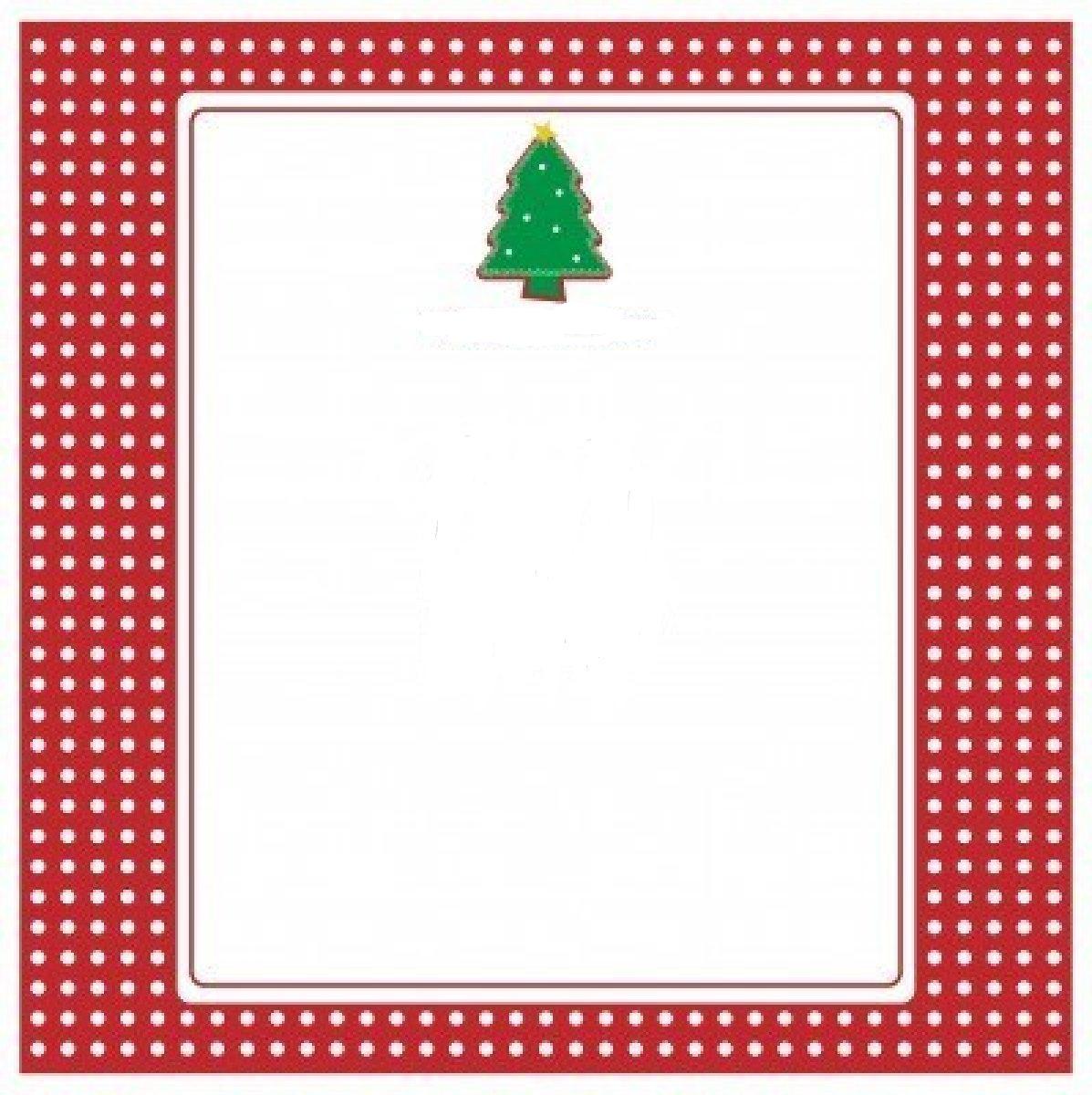                    ΕΛΛΗΝΟΑΜΕΡΙΚΑΝΙΚΟΝ ΕΚΠΑΙΔΕΥΤΙΚΟΝ  ΙΔΡΥΜΑ
                   ΚΟΛΛΕΓΙΟ ΑΘΗΝΩΝ – ΚΟΛΛΕΓΙΟ ΨΥΧΙΚΟΥ
                   ΚΟΛΛΕΓΙΟ ΑΘΗΝΩΝ
                   ΔΗΜΟΤΙΚΟ ΣΧΟΛΕΙΟ 
                   ΜΠΟΔΟΣΑΚΕΙΟ
                                                             Η Βιβλιοθήκη σάς προτείνει...
                                                                 Βιβλία για την  1η τάξη                                                                                                                                           
             
                   Αρματάς, Ανδρέας. Η Λελέκα σηκώνει κεφάλι. Εκδ. Πατάκης, 2012.
                   Βαρβαρούση, Λήδα. Τι ρόλο παίζει αυτή η αγγελάδα;. Εκδ. Παπαδόπουλος,2013.
                   Γεροκώστα, Εύη. Ο βάτραχος και το φιλί. Εκδ. Μεταίχμιο, 2013.
                   Κουτσιαρής, Βασίλης. Ένας απρόσμενος φίλος. Εκδ. Κόκκινη κλωστή δεμένη.
                   Κύρδη, Καλλιόπη. Οι τρεις φίλοι του γίγαντα. Εκδ. Μεταίχμιο, 2012.
                   Λάττα, Γεωργία. Το αστεράκι του μπαμπά μου είμαι εγώ. Εκδ. Διάπλους, 2013.
                   Παπαθεοδούλου, Αντώνης. Οι καλές και οι κακές μάγισσες. Εκδ. Παπαδόπουλος, 2013.
                   Συρίβλη, Ζέφη. Το πορτοκαλί σαλιγκαράκι. Εκδ. Ίδρυμα Μείζονος Ελληνισμού, 2012.
                   Στύλου, Γεωργία. Εγώ ξέρω τι θα πει ευτυχία!. Εκδ. Ουράνιο Τόξο, 2012.
                   Τσορώνη-Γεωργιάδη, Γιολάντα. Ο παράταιρος ο Τέρης και ο φίλος του ο Αστέρης. 
                                                                                                                         Εκδ. Σαββάλα, 2012.
                   Beck, Martine. Περίπατος στους μήνες και στις εποχές. Εκδ. Πατάκη, 2012.
                   Cave, Kathryn. Το κάτι άλλο. Εκδ. Πατάκη, 2013
                   Klassen, Jon. Θέλω πίσω το καπέλο μου. Εκδ. Κόκκινο, 2011.
                   Rowe, John. Ο Φεγγαρούλης. Εκδ. Πατάκη, 2006
                   Silverstein, Shel. Το δέντρο που έδινε. Εκδ. Δωρικός, 1998.
                   Stephens, Helen. Πώς να κρύψεις ένα λιοντάρι. Εκδ. Ίκαρος, 2012.
                   Velthuijs, Max. Ο βάτραχος και ο ξένος. Εκδ. Πατάκη, 2010.
 
                                                                   Χριστουγεννιάτικα παραμύθια

                   Κυρίτση, Ιωάννα. Η μπουγάδα του Αϊ-Βασίλη. Εκδ. Παπαδόπουλος, 2004.
                   Κωτσαλίδου, Δόξα. Το χελιδόνι που περίμενε τα Χριστούγεννα. Εκδ. Ελληνοεκδοτική, 
                                                                                                                                                          2009.
                   Πετρή, Δέσποινα. Άγιε μου Βασίλη σε παρακαλώ. Εκδ. Λιβάνη, 2013
                   Τριβιζάς, Ευγένιος. Φρικαντέλα:  η μάγισσα που μισούσε τα κάλαντα. Εκδ. Καλέντη,
                                                                                                                                                           2003.
                   Colmont, Marie. Μίσκα: Ένα χριστουγεννιάτικο παραμύθι. Εκδ. Κόκκινο, 2013.
                   Gurney, Stella. Χριστούγεννα όλα χιόνι. Εκδ. Μίνωας, 2008.
                   Waddell, Martin. Χώρος για ένα Μικράκι. Εκδ. Πατάκη, 2004.